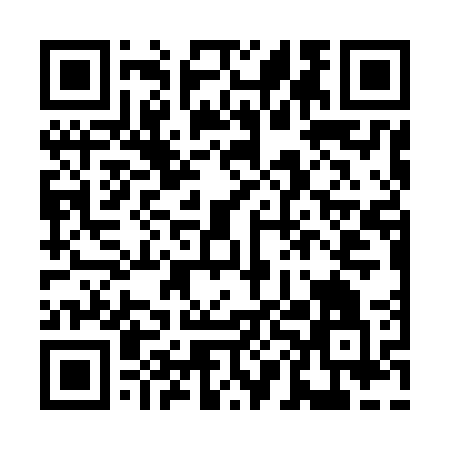 Ramadan times for Aetopetra, GreeceMon 11 Mar 2024 - Wed 10 Apr 2024High Latitude Method: Angle Based RulePrayer Calculation Method: Muslim World LeagueAsar Calculation Method: HanafiPrayer times provided by https://www.salahtimes.comDateDayFajrSuhurSunriseDhuhrAsrIftarMaghribIsha11Mon5:265:266:5512:484:566:416:418:0512Tue5:245:246:5412:474:576:426:428:0613Wed5:225:226:5212:474:576:436:438:0814Thu5:215:216:5012:474:586:446:448:0915Fri5:195:196:4912:474:596:456:458:1016Sat5:175:176:4712:465:006:466:468:1117Sun5:165:166:4612:465:016:476:478:1218Mon5:145:146:4412:465:016:486:488:1319Tue5:125:126:4212:455:026:496:498:1420Wed5:105:106:4112:455:036:506:508:1521Thu5:095:096:3912:455:046:516:518:1622Fri5:075:076:3812:455:046:526:528:1823Sat5:055:056:3612:445:056:536:538:1924Sun5:035:036:3412:445:066:546:548:2025Mon5:025:026:3312:445:076:556:558:2126Tue5:005:006:3112:435:076:566:568:2227Wed4:584:586:3012:435:086:576:578:2328Thu4:564:566:2812:435:096:586:588:2529Fri4:544:546:2612:425:096:596:598:2630Sat4:534:536:2512:425:107:007:008:2731Sun5:515:517:231:426:118:018:019:281Mon5:495:497:221:426:118:028:029:292Tue5:475:477:201:416:128:038:039:313Wed5:455:457:181:416:138:048:049:324Thu5:445:447:171:416:138:058:059:335Fri5:425:427:151:406:148:068:069:346Sat5:405:407:141:406:158:078:079:357Sun5:385:387:121:406:158:088:089:378Mon5:365:367:101:406:168:098:099:389Tue5:345:347:091:396:178:108:109:3910Wed5:335:337:071:396:178:118:119:41